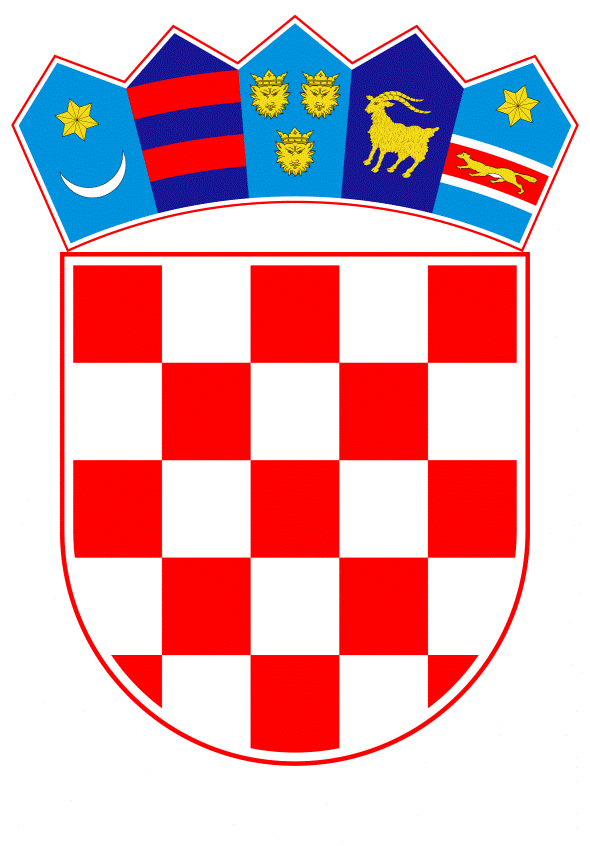 VLADA REPUBLIKE HRVATSKEZagreb, 12. listopada 2023.______________________________________________________________________________________________________________________________________________________________________________________________________________________________Prijedlog Na temelju članka 11. stavka 4. Zakona o zdravstvenoj zaštiti („Narodne novine“, br. 100/18., 125/19., 147/20., 119/22., 156/22. i 33/23.), Vlada Republike Hrvatske je na sjednici održanoj ________________ donijela O D L U K Uo izmjeni Odluke o minimalnim financijskim standardima za decentralizirane funkcije za zdravstvene ustanove u 2023. godiniI.U Odluci o minimalnim financijskim standardima za decentralizirane funkcije za zdravstvene ustanove u 2023. godini („Narodne novine”, broj 8/23.), u točki I. stavku 2. Tablica se mijenja i glasi: II.Ova Odluka stupa na snagu osmoga dana od dana objave u „Narodnim novinama”. KLASA: 		
URBROJ: 	
Zagreb, 											Predsjednik									mr. sc. Andrej PlenkovićO B R A Z L O Ž E NJ EU Odluci o minimalnim financijskim standardima za decentralizirane funkcije za zdravstvene ustanove u 2023. godini („Narodne novine”, broj 8/23.), u točki I. stavku 2. u Tablici u stupcu 1 „Iznos sredstava za investicijsko ulaganje i investicijsko i tekuće održavanje“ za Sisačko-moslavačku županiju naveden je veći iznosi od potrebnog za investicijsko ulaganje i investicijsko i tekuće održavanje, a u stupcu 2 „Iznos sredstava za otplatu kredita“ navedeni iznos se pokazao nedostatnim. Ovom odlukom o izmjeni Odluke o minimalnim financijskim standardima za decentralizirane funkcije za zdravstvene ustanove u 2023. godini, izvršena je izmjena iznosa potrebnih sredstava Sisačko-moslavačke županije, na način da je smanjen iznos sredstava za investicijsko ulaganje i investicijsko i tekuće održavanje s 1.913.853 eura na 1.876.874 eura, a za nastalu razliku povećan je iznos sredstava za otplatu kredita sa 739.267 eura na 776.246 eura.U iznosu sredstava za otplatu kredita u stupcu 2 Tablice iz stavka 1. točke I. Prijedloga odluke, povećan je dio iznosa za plaćanje kamata po kreditu Opće bolnice „Dr. Ivo Pedišić” Sisak za rekonstrukciju zgrade Ginekologije, temeljem Odluke Županijske skupštine Sisačko-moslavačke županije o davanju suglasnosti na Odluku Upravnog vijeća Opće bolnice „Dr. Ivo Pedišić” Sisak kojom se prihvaća promjena ugovorene kamatne stope (KLASA: 500-01/23-01/40, URBROJ: 2176-01-23-5, od 1. lipnja 2023.).Ukupni iznos sredstava za Sisačko-moslavačku županiju ostao je nepromijenjen. Ujedno su izvršene i korekcije ukupnih iznosa u Tablici u stupcima 1 i 2, a ukupni iznos sredstava za decentralizirane funkcije za zdravstvene ustanove za sve županije u stupcu 3 ostao je nepromijenjen. Predlagatelj:Ministarstvo zdravstva Predmet:Prijedlog odluke o izmjeni Odluke o minimalnim financijskim standardima za decentralizirane funkcije za zdravstvene ustanove u 2023. godini Županija/Grad ZagrebIznos sredstava za investicijsko ulaganje i investicijsko i tekuće održavanje(EUR)Iznos sredstava za otplate kredita(EUR)Ukupni iznos sredstava za decentralizirane funkcije(EUR)0123ZAGREBAČKA 2.003.285265.4452.268.730KRAPINSKO-ZAGORSKA 2.194.582323.8122.518.394SISAČKO-MOSLAVAČKA 1.876.874776.2462.653.120KARLOVAČKA 2.016.2182.016.218VARAŽDINSKA 2.104.364530.8912.635.255KOPRIVNIČKO-KRIŽEVAČKA1.502.004454.1111.956.115BJELOVARSKO-BILOGORSKA1.933.1731.933.173PRIMORSKO-GORANSKA 3.072.135139.3263.211.461LIČKO-SENJSKA 1.187.7031.187.703VIROVITIČKO-PODRAVSKA2.117.42853.0892.170.517POŽEŠKO-SLAVONSKA1.610.6641.610.664BRODSKO-POSAVSKA1.934.068289.5162.223.584ZADARSKA1.856.785161.3232.018.108OSJEČKO-BARANJSKA2.983.7902.983.790ŠIBENSKO-KNINSKA1.906.9621.906.962VUKOVARSKO-SRIJEMSKA3.037.1883.037.188SPLITSKO-DALMATINSKA4.864.2144.864.214ISTARSKA2.025.800929.0602.954.860DUBROVAČKO-NERETVANSKA2.182.0452.182.045MEĐIMURSKA1.492.481416.8841.909.365GRAD ZAGREB4.190.6671.658.9325.849.599UKUPNO48.092.4305.998.63554.091.065